To file a claim for reimbursement for BCBS Vision, you will need to create an account at https://www.vsp.com/ Then, click on SUBMIT A CLAIM under “Oops! Did You Go Out of Network?” follow the prompts to submit a claim.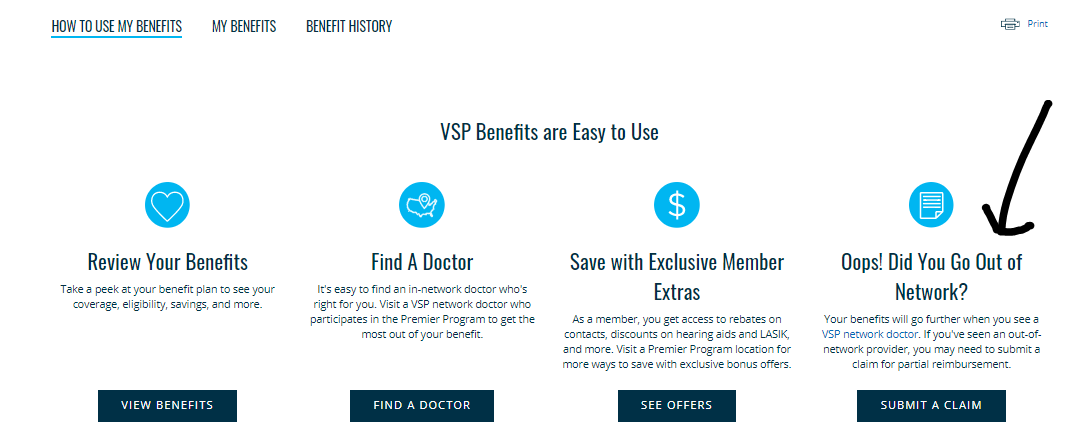 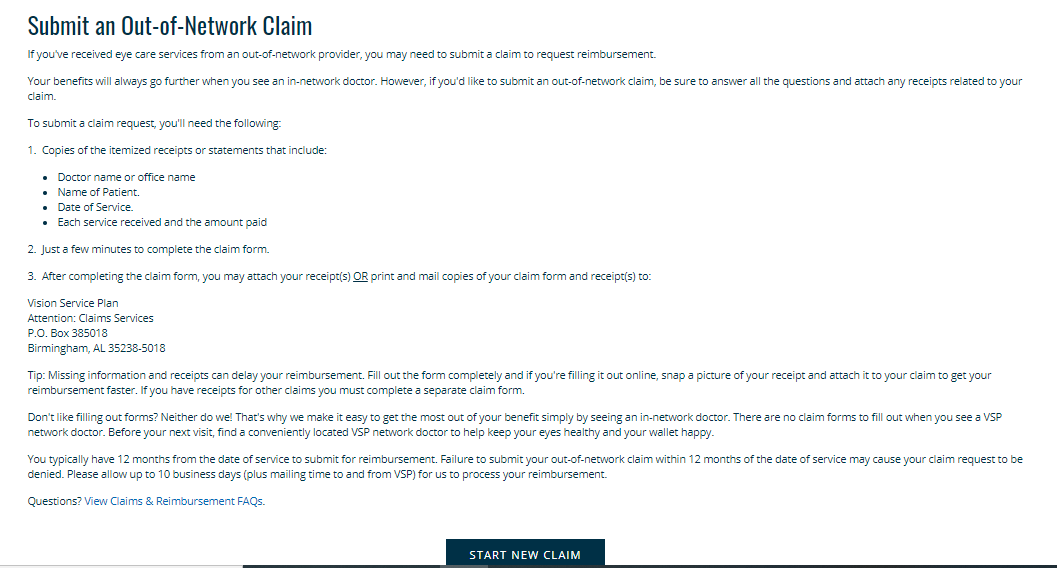 